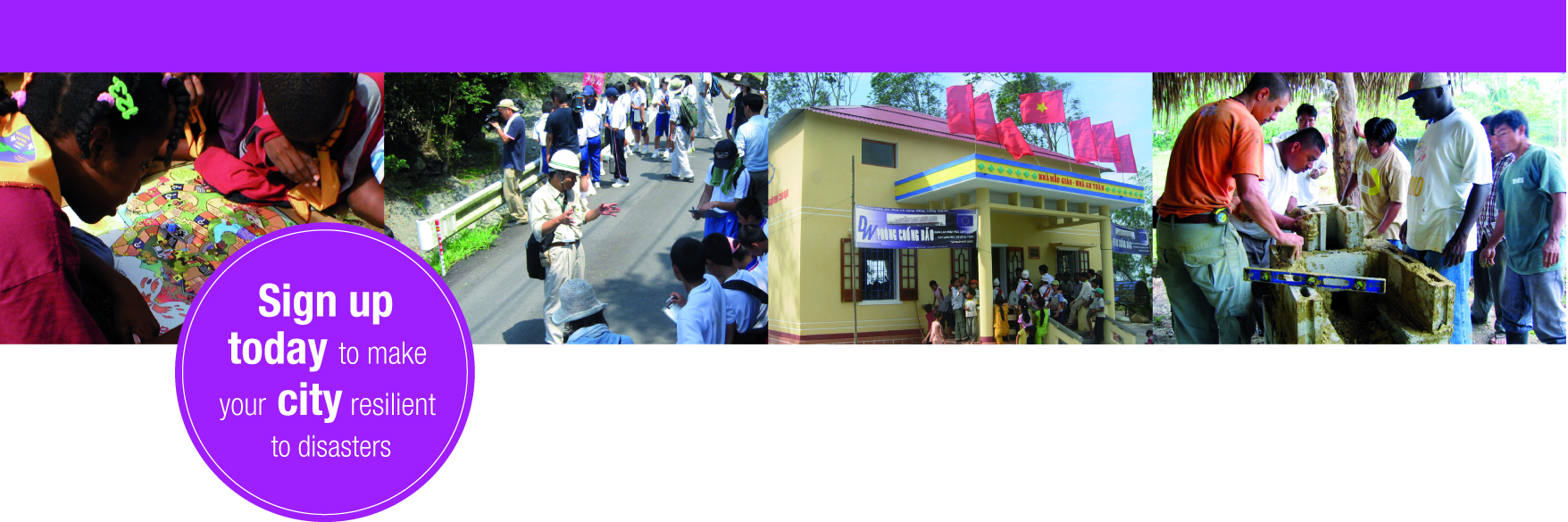 ADVOCATE APPLICATION FORMBecome an advocate and be part of the resilient cities solution.Name and full contact details (should include – professional position, work address, mobile, telephone etc.):Email:Highest Educational background:Coverage: (countries, region that the Advocate is proposing to cover or support by his or her affiliation with the Resilient Cities Campaign)Languages spoken and written:Area of expertise:Disaster risk reduction related training experience and exposure:Motivational letter (Approximately 600 words)Please include why you are an ideal Advocate of Disaster Risk Reduction in your localityWhat attracted you to apply to become an official advocate of the UNISDR Making Cities Resilient Campaign.What you can offer the campaign with your background and personal capacities. What you hope you can aspire to provide the campaign.What you hope to achieve as an official Advocate. What you aim to get out of being an official Advocate.Twitter account handle:If you do not currently hold a twitter account, we strongly recommend that you start for the reason that social media is recognized as a powerful tool in advocating in communities through technology, particularly to future generations.Links to videos, interviews, blogs, websites, publications or other such related documentation/multimedia:Are you available and interested to support cities in your country or nearby region?If yes, then please mention your coverage: (countries, region that the Advocate is proposing to cover or support by his or her affiliation with the Resilient Cities Campaign)Short BiographyProposed campaign activitiesVideo links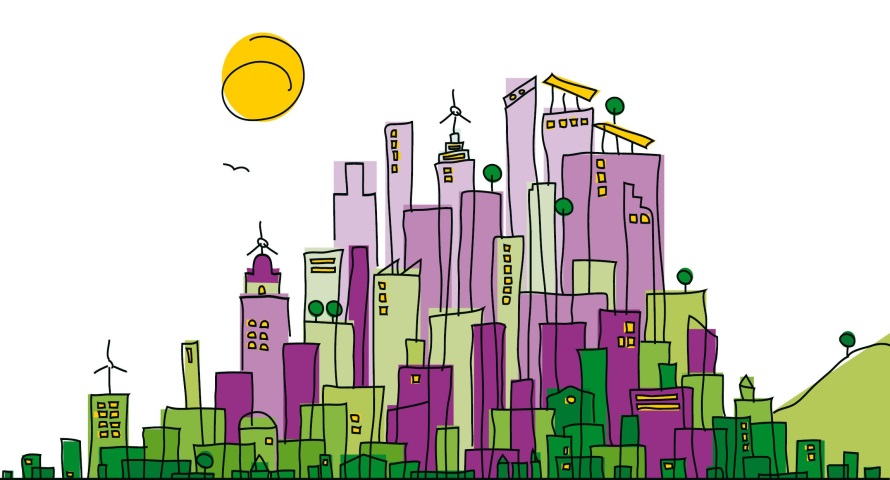 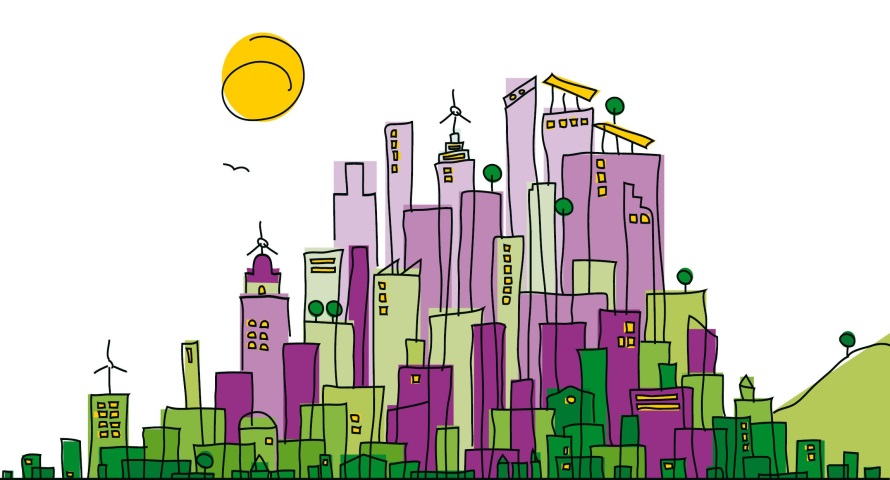 